Coming of Age:  Margaret Mead* Beginning on the island of American Samoa.1925 – Psychological view of Samoan AdolescenceMom was a Sociologist and worked with Italian immigrants.Barnard Graduation Ceremony – Meads Alma Mater.  Doesn’t seem strange when rites are part of our own society.Dr. Luther Cressman – lst husbandWorked with Franz Boas and Ruth Benedict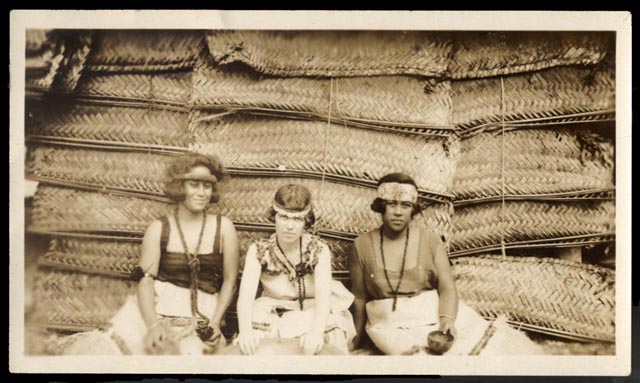 Nature /Nurture debateSpecifically Adolescence –Local girls asked about sex before marriageMead discussing her time there – Food, Clothes* Coming of Age in Samoa  written for the public-at- large Did she really get Samoan life and language?1928 – Married Reo Fortune – Little contact with colonials             Manus Islands – Pere Village – interested in the accumulation of wealthFamous book:  1930Growing up in New GuineaAdults:  Child-like mentality then what of the children?First 6 months in ManusWatched them drawingRepresentations of real things – boats, beaches, etc. 35K drawings and picturesFirst discussion of giving back to herPopulation –Self-reflexiveShe would return to Pere over and over after World War II1931 – New Guinea – Began work on gender rolesMundugumorArapeshChambriMet Gregory Bateson while still married to Fortune.Impact of Anthros on the people they studied – “We were a continuous circus.”3rd Book:  1925Sex and Temperament1936 – married Bateson on the way to Bali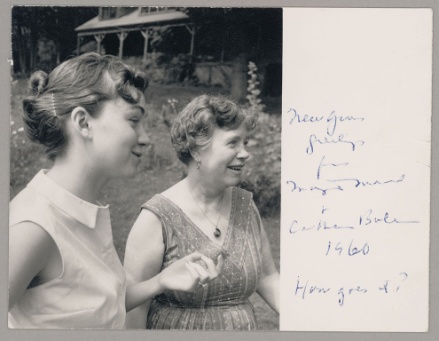             Photographic essay linked by works            Most intensively documented with still photos ever doneEarly film- Trance and Dance in BaliBehaviors of mothers to their babies.Mary Katherine Bateson – 1939 – daughter*Breast fed for a long time  Used ideas from  “primitive society”   Dr. Benjamin Spock  A completely documented lifeWorld War II – recruited by U.S. War Department to go to England to work out why there was a clash between U. S. soldiers and U.K. women.     U.S. women had the responsibility to say stop.     U.K. stopping was the man’s worryAfter war – divorced Bateson.1957  Writing about the changes she observed since early 1930’sMead – Back to Manus IslandPere Village was moved from the Island Manus to PNG proper.The people of Pere speak of Mead with a fondness like family members.Redbook – columns Beginning in 1960.1975 – Last time she checked in at Pere.Margaret Mead died in 1978 of cancer.  She was 76.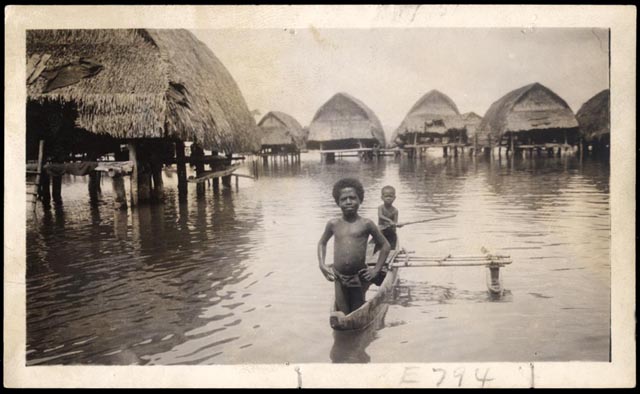 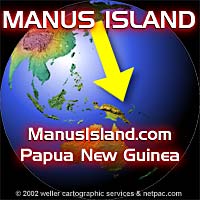 